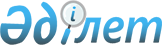 О предоставлении мер социальной поддержки специалистам в области здравоохранения, образования, социального обеспечения, культуры, спорта и агропромышленного комплекса, прибывшим для работы и проживания в сельские населенные пункты Зерендинского района на 2016 годРешение Зерендинского районного маслихата Акмолинской области от 25 декабря 2015 года № 45-368. Зарегистрировано Департаментом юстиции Акмолинской области 12 января 2016 года № 5189      Примечание РЦПИ.

      В тексте документа сохранена пунктуация и орфография оригинала.

      В соответствии с Законом Республики Казахстан от 23 января 2001 года «О местном государственном управлении и самоуправлении в Республике Казахстан», пунктом 8 статьи 18 Закона Республики Казахстан от 8 июля 2005 года «О государственном регулировании развития агропромышленного комплекса и сельских территорий», постановлением Правительства Республики Казахстан от 18 февраля 2009 года № 183 «Об определении размеров предоставления мер социальной поддержки специалистам в области здравоохранения, образования, социального обеспечения, культуры, спорта и агропромышленного комплекса, прибывшим для работы и проживания в сельские населенные пункты», приказом Министра национальной экономики Республики Казахстан от 6 ноября 2014 года № 72 «Об утверждении Правил предоставления мер социальной поддержки специалистам в области здравоохранения, образования, социального обеспечения, культуры, спорта и агропромышленного комплекса, прибывшим для работы и проживания в сельские населенные пункты», Зерендинский районный маслихат РЕШИЛ:



      1. Предоставить меры социальной поддержки специалистам в области здравоохранения, образования, социального обеспечения, культуры, спорта и агропромышленного комплекса, прибывшим для работы и проживания в сельские населенные пункты Зерендинского района на 2016 год в виде:



      1) подъемного пособия в сумме, равной семидесятикратному месячному расчетному показателю;



      2) бюджетного кредита для приобретения или строительства жилья в сумме, не превышающей одну тысячу пятисоткратный размер месячного расчетного показателя.



      2. Контроль за выполнением настоящего решения возложить на постоянно действующую комиссию для организации работы по оказанию мер социальной поддержки специалистам здравоохранения, образования, социального обеспечения, культуры, спорта и агропромышленного комплекса, прибывшим для работы и проживания в сельские населенные пункты Зерендинского района.



      3. Настоящее решение вступает в силу со дня государственной регистрации в Департаменте юстиции Акмолинской области и вводится в действие со дня официального опубликования.      Председатель сессии                        А.Балтабаева      Секретарь

      районного маслихата                        К.Аугалиев      «СОГЛАСОВАНО»      Аким Зерендинского района                  А.Муратулы

      «25» декабря 2015 года
					© 2012. РГП на ПХВ «Институт законодательства и правовой информации Республики Казахстан» Министерства юстиции Республики Казахстан
				